Health Priority Setting and Resource Allocation Benchmarking Toolkit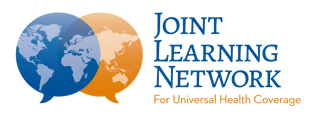 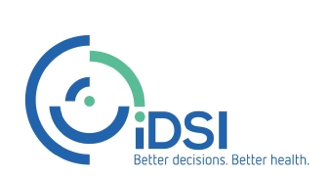 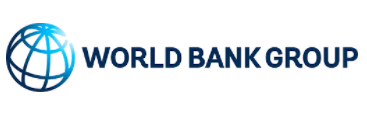 Funding Flow DiagramKEYPart 1: Prioritization processesQuestions and benchmarks to describe five major priority setting elements – please take the perspective of the major budget holder in country where needed and indicate that perspective where relevantName of budget holder (please select either major budget holder or chose perspective of a single entity or level where relevant)BudgetOverall structureHow is the overall health budget structured?(Benchmarks)Program basedHybridInput based/line itemOther descriptorsHow responsive is the budget to health priorities?(Benchmarks)Autonomy to establish health prioritiesSome autonomy to determine health priorities Little autonomy to determine health priorities (i.e. earmarks determine priorities)Legal/ regulatory/ policy basisIs there a legal or regulatory basis for how budgeting should occur and/or priorities established? What law/regulation or policy (ie, fiscal rules)(Benchmarks)Budget structure mandated and enforcedLaws and regulations around budget but not enforced/ current/ comprehensiveNo laws, regulations around budget structureFragmentation within processWhat are the major health budget centers (on and off budget)?  Which budget holder retains the majority of the health budget?(Benchmarks)Single budget holderMultiple coordinated budget holdersMultiple discrete budget holdersCostingDo costing tools align with budgeting approach?(Benchmarks)Tools aligned and used in budgetingTools aligned but not usedTools not aligned or appliedOther tools and dataHow well are other priority-setting processes accounted for in the health budget?(Benchmarks)Evidence basedAd hocHistoricalDecentralizationOverall StructureWhat is the jurisdiction of local government in administering health budgets?Complete sub-national authority, providers/ facilities consulted Some sub-national authority, providers not consulted No fiscal decentralization                          Other descriptorsHow flexible are sub-national budgets in terms of what can be included?Autonomy to establish health priorities  Some autonomy to determine health priorities Little autonomy to determine health priorities (i.e. hard earmarks or budget structure determine priorities)Legal/ regulatory/ policy basisIs there a legal or regulatory basis that dictates how resources should flow to lower administrative levels against health sector priorities?Role of decentralized structures legally mandated and enforcedLaws and regulations around decentralized role but not enforced/ current/ comprehensiveNo laws, regulations around role of decentralized structureFragmentation within processAre there multiple plans or strategies at the sub-national level that drive resource allocation?Sub-national plan is unified with national planSub-national planning is somewhat linked to national processesSub-national planning is fragmentedCostingAre these plans costed?Sub-national plans costed and costs appliedSub-national plans costed, but costs not used Sub-national plans uncostedOther tools and dataWhat other tools and evidence are used to guide priorities? Please describe who is involved in the process(Benchmarks)Evidence basedSomeNone Health Systems and FinancingOverall StructureHow would you categorize the domestic health system financing structures?Primarily public financeMixed/transitionalOut-of-pocket payments and private sector financingOther descriptorsHow does the majority of the population access services? Please describeCompulsory or non-compulsory tax or contributory scheme (choose one of each)Regulated private for profit or not for profit (choose one)Unregulated Private for profit or not for profit (choose one)Legal/ regulatory/ policy basisIs there a legal or regulatory basis that dictates how resources should be allocated against health sector priorities? What law/regulation or policy?Financing of health policies and priorities mandated and enforcedLaws and regulations around priorities but not enforced/ current/ comprehensiveNo laws, regulations around prioritiesFragmentation within processAre there multiple strategic plans for both the budget holder and different programs funded by that budget holder? [eg. TB, HIV etc.]Program plans fully unified in overall planMultiple aligned program plansFragmented program and sector wide plansCostingAre these plans costed and/or linked to a health financing strategy?Plans costed and costs appliedPlans costed, but costs not used Programs and/ or sector plan uncostedOther tools and dataWhat other tools and evidence are used to guide priorities? Please describe who is involved in the process(Benchmarks)Evidence basedSomeNone Benefits Package(s) covered by major budget holderOverall StructureHow is/ are public benefits package(s) structured?Centrally established positive or negative list (choose one)      Multiple or partial lists for various populations, services, or system levels  No unified list                              Other descriptorsWhat is included in the benefits package? How often is it reviewed? Please explain how pharmaceuticals are approached.All 3 of PHC, tertiary and specialistOne/ more of tertiary, specialist and PHC, but not allPackage not definedLegal/ regulatory/ policy basisIs there a legal or regulatory basis that dictates how resources should be allocated against the benefits package? What law/regulation or policy?BP mandated and enforcedLaws and regulations around BP but not enforced/ current/ comprehensiveNo laws, regulations around BPFragmentation within processOutside the main package are there other packages specified for specific programs?Fully unified in overall packageFragmented BPs, but linked to overall packageFragmented BPsCostingHow is/are the benefits package(s) costed? If different programs, please indicate for eachBP costed and costs appliedBP costed, but costs not used BP uncostedOther tools and dataWhat other tools and evidence are used to guide priorities? Please describe who is involved in the process(Benchmarks)Evidence basedSomeNoneExternal ResourcesOverall StructureHow would you categorize the partner landscape in terms of financial contributions to health? Most donor funding on budget  Mix                             Most donor funding off budget           Other descriptorsWhat is the % of CHE that comes from external resources?<10%10% < x < 50%50% < x < 90%Legal/ regulatory/ policy basisIs there a legal or regulatory basis that dictates how external resources should be allocated against health sector priorities? What law/regulation or policy?Donor funding of priorities mandated and enforcedLaws and regulations around donor funding but not enforced/ current/ comprehensiveNo laws, regulations around donor funding of prioritiesFragmentation within processAre external resources aligned to priorities of the major budget holder?External resources fully aligned to sector prioritiesCoordination exists but poor alignmentDonor priorities are not linked to country prioritiesCostingAre the costs of donor programs transparent and available to the government?Costs are fully available to governmentThere is some knowledge of costs Costs of donor programs are not knownOther tools and dataWhat other tools and evidence are used to guide priorities? Please describe who is involved in the process(Benchmarks)Evidence basedSomeNonePart 2: Resource allocationQuestions and benchmarks to assess resource allocation in country from the perspective of one budget holderFund AllocationDo resources flow according to determined priorities?Aligned to sector priorities (Please select: Decentralized priorities, external resources, benefits package, health or program plan) Planning aligned to sector priorities, but funds allocated based on line itemsHistorical line item budgetingWhat institutions or stakeholders are involved in allocating funds according to these priorities and what methods do they use?ConsultativeSomewhat consultativeNot consultative/ decisions made by one entityHow and how frequently are resources allocated?Allocations are sufficient and predictable  Allocations are somewhat sufficient and predictableAllocations are not sufficient or predictable             Fund allocationWho receives funds. Do they have flexibility to reallocate funds according to need?Fund flows are flexibleFund flows are somewhat flexible (i.e. can reallocate with approval)Fund flows are not flexible (i.e. hard earmarks, strict rules on moving items between lines)How are funded priorities paid for?Providers and facilities paid based on outputs and aligned to prioritiesProviders and facilities paid based on output but no link to prioritiesProviders and facilities paid based on inputsAssessmentHow are funding flows tracked against priorities?Clear indicators are in place to track spending against prioritiesExpenditure is tracked against line items onlyFunding flows are not transparent